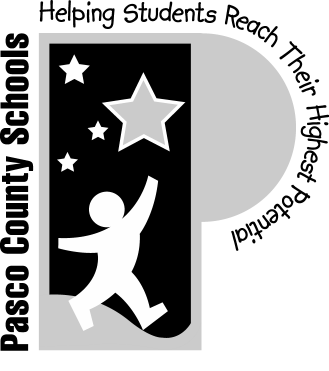 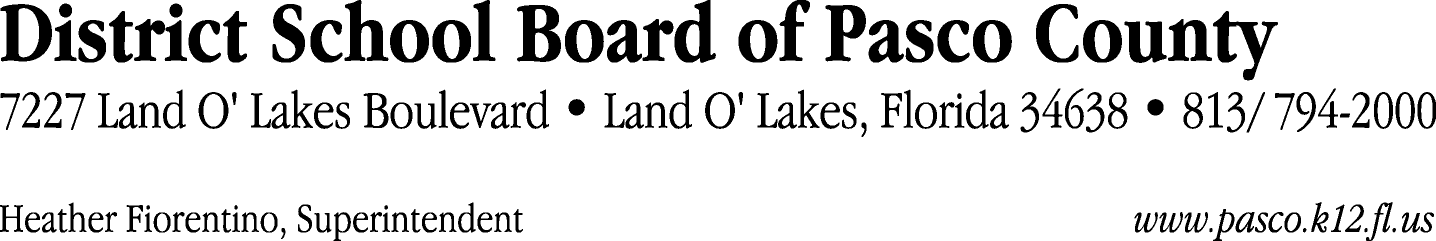 Finance Services Department813/ 794-2294	Fax:  813/ 794-2266727/ 774-2294	TDD:  813/ 794-2484352/ 524-2294						MEMORANDUMDate:	July 25, 2011To:	School Board Members	From:	Judith Zollo, Acting Director of Finance ServicesRe:	Attached Warrant List for July 26, 2011Please review the current computerized list. These totals include computer generated, handwritten and cancelled checks.Warrant numbers 827490 through 827522	436,424.00Amounts disbursed in Fund 110	344,809.20Amounts disbursed in Fund 421	14,183.00Amounts disbursed in Fund 714	250.09Amounts disbursed in Fund 130	1,021.28Amounts disbursed in Fund 410	9,080.78Amounts disbursed in Fund 921	11,934.67Amounts disbursed in Fund 422	1,375.34Amounts disbursed in Fund 711	9,469.63Amounts disbursed in Fund 792	289.37Amounts disbursed in Fund 140	249.58Amounts disbursed in Fund 425	97.30Amounts disbursed in Fund 433	219.08Amounts disbursed in Fund 713	535.71Amounts disbursed in Fund 795	30.36Amounts disbursed in Fund 424	36.41Amounts disbursed in Fund 791	2,842.20Amounts disbursed in Fund 431	30,000.00Amounts disbursed in Fund 432	10,000.00Confirmation of the approval of the July 26, 2011 warrants will be requested at the August 16, 2011 School Board meeting.